17 апреля мы побывали в   библиотеке  «Филиал № 7 (Детская)».  Встреча была на тему: «Космос». Дети узнали  много интересного и нового о космосе. Слушали интересные рассказы о космосе, первых космонавтах. А в заключении строили ракету, отвечая на вопросы.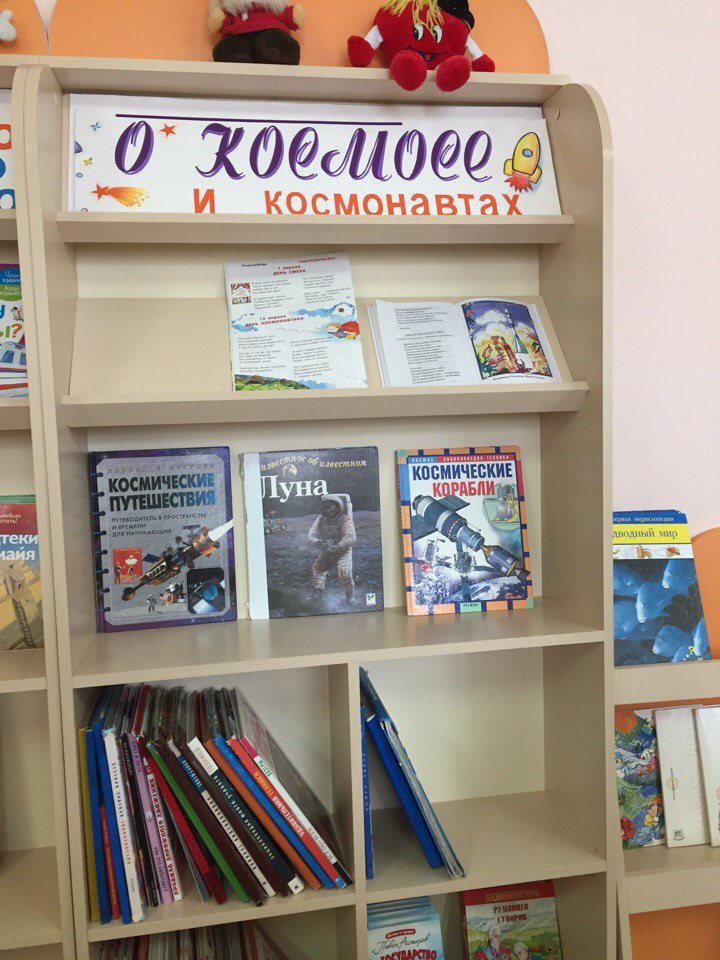 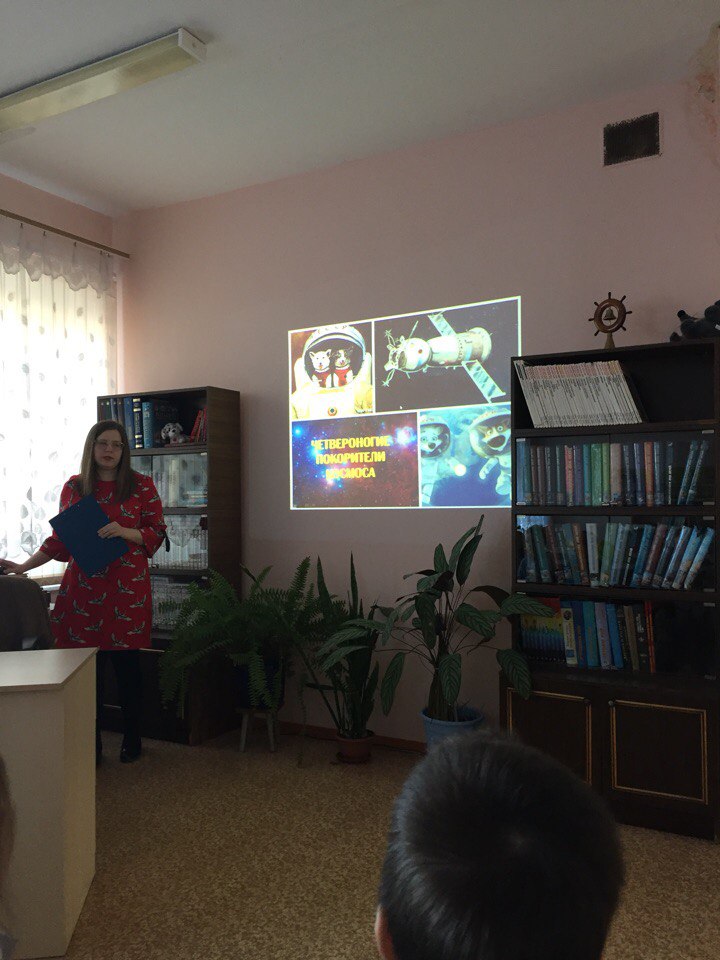 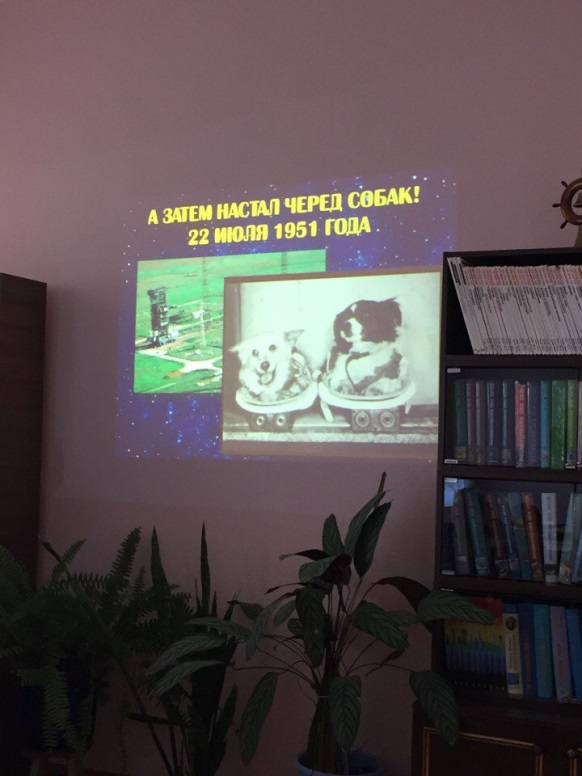 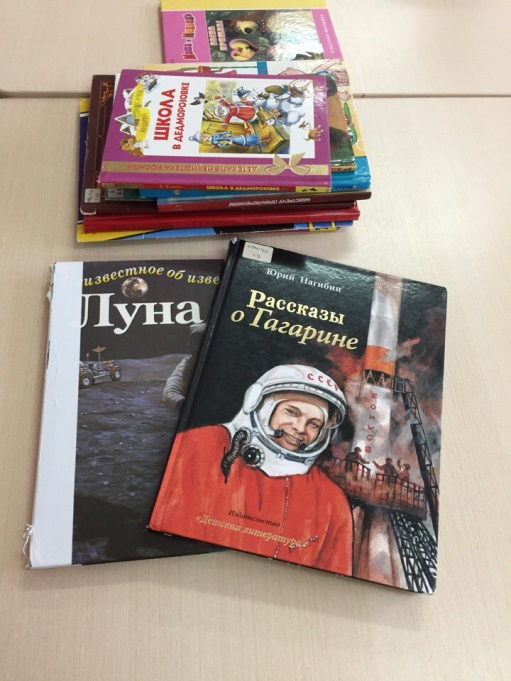 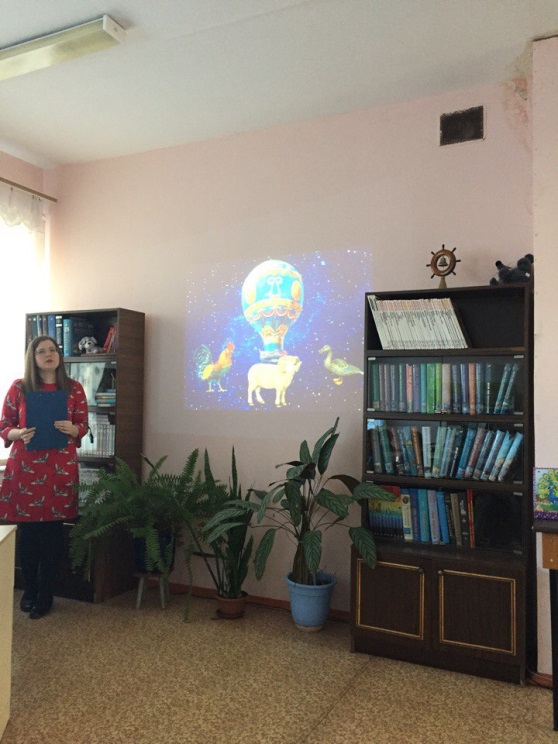 Дети так заинтересовались, что с большим удовольствием рассматривали книги о космосе и не только. 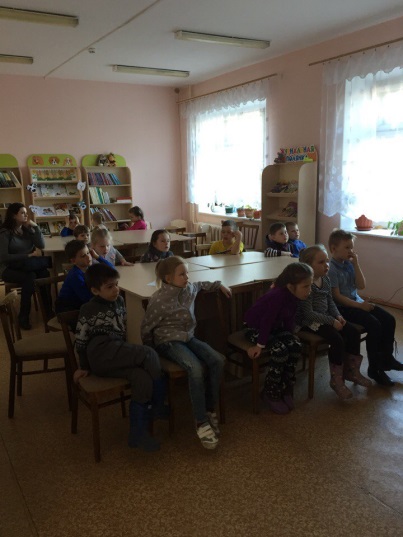 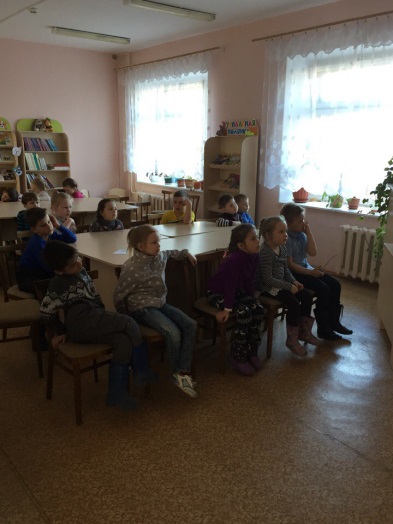 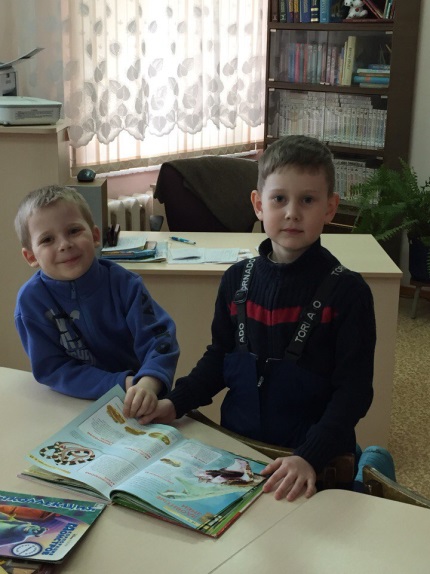 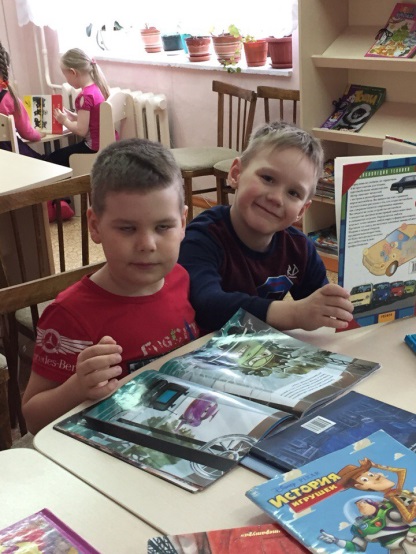 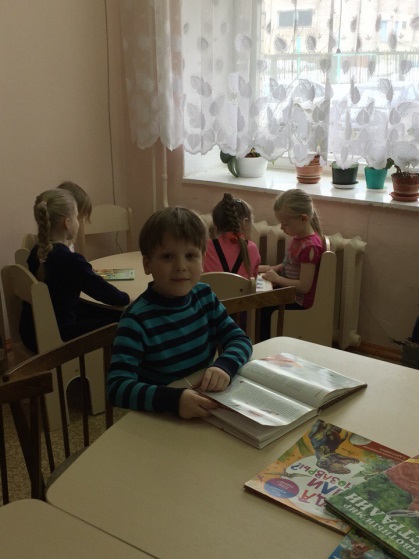 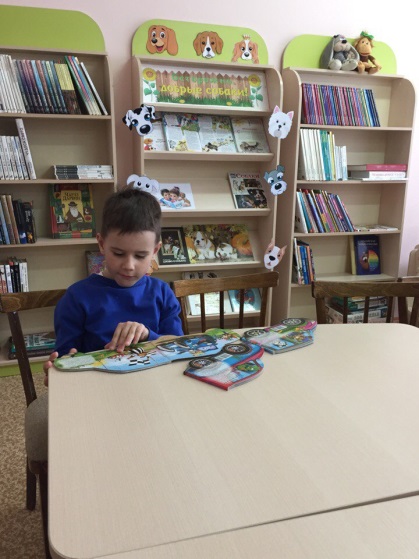 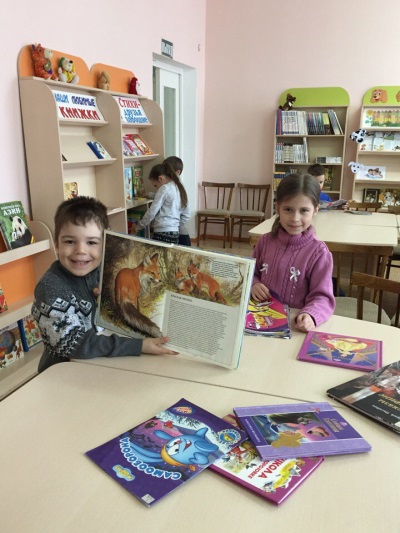 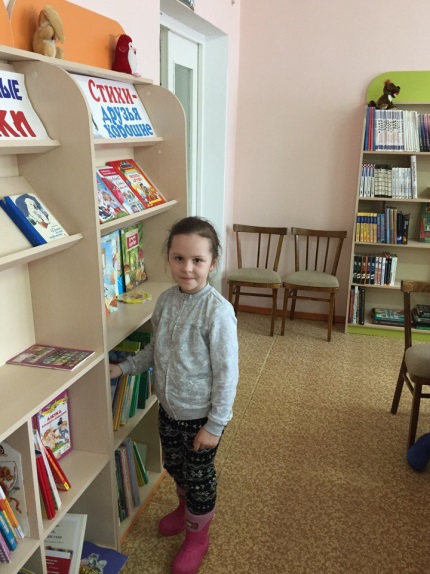 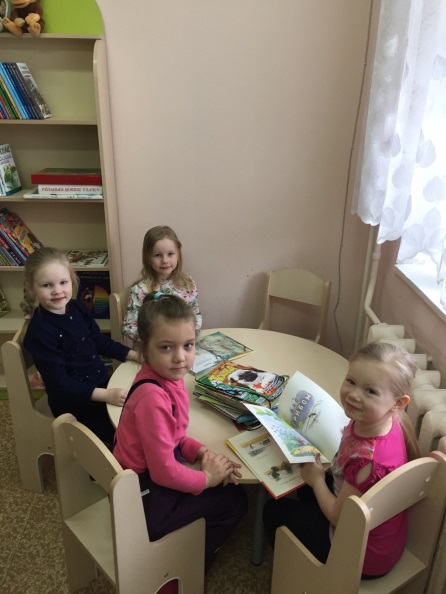 Ждем следующей встречи!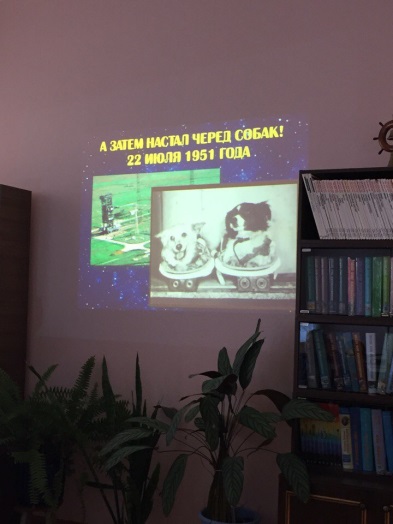 Воспитатель: Ерофеевская Алина Олеговна